ДОГОВОР ПОСТАВКИ МЯСНОЙ ПРОДУКЦИИ № ____ОБЩЕСТВО С ОГРАНИЧЕННОЙ ОТВЕТСТВЕННОСТЬЮ «АГРОПРОМЫШЛЕННЫЙ КОМПЛЕКС «ПРОМАГРО», именуемое в дальнейшем «Поставщик», в лице Директора торгового дома ООО «АПК «ПРОМАГРО» - филиала в г. Москве Мишукова Ивана Викторовича, действующего на основании доверенности № 148/2018 от 24.12.2018 года и ________________________________, именуемое в дальнейшем «Покупатель», в лице генерального директора__________________________________, действующего на основании Устава, с другой стороны, при совместном упоминании именуемые «Стороны», заключили настоящий договор о нижеследующем:ПРЕДМЕТ ДОГОВОРА.Поставщик обязуется передать мясо, субпродукты и полуфабрикаты, (далее по тексту Продукция) Покупателю, а Покупатель обязуется принять и оплатить данную Продукцию на условиях настоящего Договора.Цена Продукции, порядок оплаты, количество Продукции, условия поставки указываются в Спецификациях на каждую партию Продукции, которые являются неотъемлемой частью настоящего договора (Приложение 1).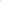 Поставщик обязан передавать Продукцию Покупателю свободной от любых прав третьих лиц.ОФОРМЛЕНИЕ ЗАКАЗА. Покупатель формирует заявку на продукцию и отправляет ее Поставщику, за неделю до предполагаемой даты поставки продукции, в письменном виде по факсу, электронной почте или иным доступным ему способом, позволяющим достоверно определить, от кого получена данная заявка.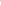 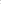 В письменной заявке Покупателя последний обязан указать: сведения, позволяющие идентифицировать Покупателя, а именно: полное фирменное наименование, фактический адрес, по которому осуществляется связь с Покупателем, телефон, Ф.И.О. контактного лица; слово «Заявка», ссылку на настоящий Договор; наименование продукции, с указанием весового диапазона Продукции, количество заказываемой Продукции; предполагаемую (предлагаемую) дату и время отгрузки выбранной Продукции, а также иные условия, являющиеся существенными для Покупателя или необходимые для осуществления соответствующей поставки. Заявка Покупателя должна быть подписана уполномоченным в соответствии с действующим законодательством Российской Федерации лицом Покупателя.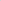 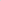 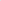 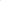 Покупатель должен предоставить список лиц уполномоченных подписывать заявки, с указанием их должностей и образцами их подписи, в течении двух рабочих дней с даты подписания Договора. Поставщик в течении двух рабочих дней акцептует заявку Покупателя путем направления счета на оплату Продукции, указанной в заявке Покупателя.В случае несогласия (невозможности) Поставщика осуществить поставку Продукции на условиях, приведенных в заявке Покупателя, а равно в случае противоречия условий, указанных в заявке Покупателя, положениям настоящего договора, Поставщик в течение двух рабочих дней уведомляет об этом Покупателя. При этом Покупатель в течении одного рабочего дня с момента получения уведомления может направить Поставщику исправленный (обновленный) вариант заявки Покупателя.Неакцептованная Поставщиком заявка Покупателя не порождает для Поставщика никаких юридических последствий.В случае акцепта Поставщиком заявки Покупателя, Покупатель обязан:-  в течении двух рабочих дней с момента направления счета направить Поставщику подписанную со своей стороны Спецификацию (приложение № 1).-  принять у Поставщика соответствующую продукцию в порядке и на условиях, предусмотренных настоящим Договором и Спецификацией.В случаях, предусмотренных п. 3.2. при отказе Покупателя от Продукции, согласно подписанной сторонами Спецификации к настоящему Договору, Покупатель возмещает Поставщику расходы, связанные с транспортировкой Продукции и выплачивает штраф в размере 20 000 (двадцати тысяч) руб. в течение 3 (трех) календарных дней с момента выставления претензии. КАЧЕСТВО ПРОДУКЦИИ.Качество Продукции должно соответствовать действующим ГОСТ, ТУ и другим нормативно-техническим документам на данный вид Продукции, в том числе на свинину в тушах и полутушах ГОСТ 31476-2012. Качество товара удостоверяется сертификатом качества производителя, копия которого передается покупателю с каждой партией Продукции. Выборочная проверка качества не допускается. Претензии по количеству и качеству принимаются при условии предоставления представителю Поставщика продукции в неповрежденном виде.В случаях доставки до места назначения Продукции своим транспортом Поставщик несет ответственность за соответствие качественных характеристик Продукции до момента отгрузки на склад или транспорт Покупателя.В случаях доставки до места назначения продукции транспортом сторонних организаций или транспортом покупателя Поставщик несет ответственность за соответствие качественных характеристик Продукции до момента ее отгрузки со склада Поставщика. ПОСТАВКА, ОТГРУЗКА И ПРИЕМКА ПРОДУКЦИИ.Поставка производится на условиях выборки Продукции Покупателем со склада Поставщика, расположенного по адресу: Белгородская область, город Старый Оскол, станция Котел, промузел, площадка «Строительная», проезд Ш-5, в срок не более 2 (двух) дней с момента оплаты заявленной продукции. Поставка Продукции может быть осуществлена за счет Поставщика, собственными силами Покупателя, транспортом сторонних организаций (перевозчика).В случаях поставки Продукции за счет Поставщика, в адрес Покупателя или иного указанного им грузополучателя, порядок и условия такой доставки согласовываются сторонами в заявках и Спецификациях к настоящему Договору, при этом стоимость доставки входит в стоимость Продукции и отражается в счете и Спецификации отдельным пунктом.В случаях поставки Продукции силами Покупателя или транспортом сторонних организаций, порядок и условия такой доставки согласовываются сторонами в  заявках и Спецификациях к настоящему Договору, при этом Покупатель либо уполномоченная надлежащим образом третья сторона обязана осуществить осмотр и приемку передаваемой Продукции в месте её передачи и предоставить автотранспорт, предназначенный для транспортировки Продукции со склада Поставщика чистым, то есть прошедшим мойку (внутри и снаружи), дезинфицирующую обработку водными растворами, содержащими препараты для очистки и дезинфекции разнообразного санитарно-технического оборудования  асептол, виркон или другие аналогичные средства и прошедшим естественную сушку в течение 12 часов, на внешних частях автотранспорта не должно быть следов перевозки другой Продукции, допускается наличие дорожных грязи и пыли, соответствующих погодным условиям. Внутренняя часть кузова также не должна носить признаков перевозки другой Продукции, грязи и посторонних предметов.Погрузочные работы на складе Поставщика осуществляется силами и за счет Поставщика, при условии 100 % предоплаты.Приемка Продукции по количеству и качеству производится в соответствии с требованиями инструкций о порядке приемки Продукции производственно-технического назначения и товаров народного потребления по количеству П-6 и качеству П-7 (утв. Пост. Госарбитража СССР от 15.06.1965 г. и 25.04.1966 г.) с последующими изменениями и дополнениями.Покупатель, принявший Продукцию с нарушением порядка, предусмотренного п. 4.6., настоящего Договора лишается права ссылаться на недостатки Продукции, которые могли быть установлены при изложенном способе их приемки. В случаях доставки Продукции транспортом сторонних организаций Покупатель обязан обеспечить своевременное осуществление Грузополучателем всех необходимых действий для принятия товара (ст. ст. 513, 515 ГК РФ) и нести ответственность за действия (бездействие) Грузополучателя, как за свои собственные. При приемке товара Грузополучатель пользуется всеми правами Покупателя, закрепленными законом и Договором.Поставщик обязан предоставлять при отправке каждой партии Продукции следующие сопроводительные документы: а) товарная накладная/товарно-транспортная накладная;б) счет-фактура;в) ветеринарное свидетельство.После окончания приемки, претензии по количеству и качеству поставленной Продукции Поставщиком не принимаются.МОМЕНТ ПЕРЕДАЧИ ПРОДУКЦИИ И ПЕРЕХОДА ПРАВА СОБСТВЕННОСТИ И РИСКОВ.Передача поставленной Продукции оформляется подписанием уполномоченными представителями Покупателя и Поставщика товарной накладной/товарно-транспортной накладной на Продукцию. Передача Продукции производится только при наличии у представителя Покупателя доверенности, оформленной в соответствии с действующим законодательством Российской Федерации.При передаче Продукции Поставщик передает Покупателю документы, перечисленные в п. 4.9. настоящего Договора.Датой передачи Продукции, датой перехода прав собственности на поставляемую по настоящему договору Продукцию, а также риски случайной гибели и/или повреждения Продукции считается дата подписания Грузополучателем или сторонами товарной накладной/товарно-транспортной накладной.Товарные накладные/товарно-транспортные накладные на поставку Продукции являются неотъемлемой частью настоящего Договора, ссылка на настоящий Договор в товарной накладной/товарно-транспортной накладной обязательна.ЦЕНА И ПОРЯДОК РАСЧЕТОВ.Покупатель оплачивает Продукцию по 100% предоплате путем перечисления денежных средств на расчетный счет Поставщика, согласно выставленного счета сформированного согласно заявке Покупателя.При переводе денежных средств Покупатель в обязательном порядке указывает в платежном поручении номер Договора, по которому производится оплата. Стороны могут согласовать иной порядок оплаты путем направления соответствующих уведомлений и составления Спецификации. Датой платежа по настоящему Договору признается день получения платежного поручения с отметкой банка об исполнении платежа. При этом обязательства по оплате считаются исполненными с момента поступления денежных средств на расчетный счет Поставщика. Валюта платежа – рубли Российской Федерации. В стоимость Продукции, включены затраты, связанные с погрузкой Продукции, а также иные затраты и расходы, которые Поставщик обязан понести в связи с исполнением настоящего Договора.Поставщик в праве при нарушении Покупателем установленного порядка и сроков оплаты, что является существенным нарушением условий договора, в одностороннем порядке изменить цену Продукции путем направления Покупателю соответствующего извещения, уведомления или в одностороннем порядке отказаться от поставки Продукции, при этом Поставщик не несет ответственности за соблюдение оговоренных сроков поставки Продукции.Ежеквартально, по состоянию на 1 число месяца, следующего за отчетным кварталом, Покупатель предоставляет Акт сверки расчетов не позднее 10 дневного срока по истечении указанного периода, а также по состоянию на 1 января, не позднее 20 января, следующего за отчетным годом, в бухгалтерию Поставщика. В случае возникновения разногласий по представленному акту Покупатель обязан произвести сверку расчетов в течение 5 (пяти) рабочих дней с даты направления Поставщиком соответствующего требования.Стороны пришли к соглашению, что ни аванс, ни предварительная оплата, ни отсрочка, рассрочка платежа по настоящему Договору не являются коммерческим кредитом по смыслу ст. 823 ГК РФ, кроме того, Стороны пришли к соглашению, о том, что положения статьи 317.1 ГК РФ к отношениям Сторон по настоящему Договору не применяются.УСЛОВИЯ БИОБЕЗОПАСНОСТИПо настоящему Договору во избежание заноса и распространения инфекционных заболеваний на объектах ООО «АПК «ПРОМАГРО», Стороны договора выполняют следующие условия:Покупатель обязуется обеспечить ознакомление и строгое выполнение своими, а также наемными работниками, в том числе оказывающих транспортные услуги (далее – Работники), следующих Требований биологической безопасности: Не допускать собственных и наемных работников на территорию объектов ООО «АПК «ПРОМАГРО» при выполнении любого из следующих условий:Адрес прописки, адрес временной регистрации или адрес фактического пребывания работников расположены в районах, в которых введен карантин по АЧС согласно данным Россельхознадзора (http://www.fsvps.ru/fsvps/asf). По адресу прописки, адресу временной регистрации или адресу фактического пребывания данных работников находятся свиньи. Работники имеют статус охотника (охотничий билет) и/или имеют лицензию на охотничье оружие и/или занимаются промысловой, любительской или иными видами охоты.Работники имеют вирусные, инфекционные, кожные, респираторные заболевания или кишечные расстройства.Работники посещали районы, в которых введен карантин по АЧС согласно данным Россельхознадзора (http://www.fsvps.ru/fsvps/asf) менее, чем за 14 календарных дней до даты посещения объектов ООО «АПК «ПРОМАГРО».Работники имели физический контакт со свиньями, не принадлежащими ООО «АПК «ПРОМАГРО» менее, чем за 7 рабочих дней до даты посещения объектов «АПК «ПРОМАГРО».Не допускать собственный и наемный транспорт на территорию объектов ООО «АПК «ПРОМАГРО» при выполнении любого из следующих условий:Транспорт посещал районы, в которых введен карантин по АЧС согласно данным Россельхознадзора (http://www.fsvps.ru/fsvps/asf) менее, чем за 14 календарных дней до даты посещения объектов ООО «АПК «ПРОМАГРО».Транспорт был задействован при перевозке не принадлежащих ООО «АПК «ПРОМАГРО» свиней, мясопродукции, содержащей свинину, остатков жизнедеятельности свиней или трупов свиней, не являющихся собственностью ООО «АПК «ПРОМАГРО», менее, чем за 7 рабочих дней до даты посещения объектов ООО «АПК «ПРОМАГРО».Транспорт не был подвергнут мойке и дезинфекции после перевозки свиней, мясопродукции, содержащей свинину, остатков жизнедеятельности свиней или трупов свиней, если такие перевозки имели место, и/или отсутствует документ, подтверждающий факт мойки и дезинфекции.Поставщик обязуется:Организовать пост контроля и учета автотранспорта и рабочих Покупателя и перед дезинфекционным барьером (при условии проведения работ на объектах с обустроенным дезинфекционным барьером).При неисполнении требований, указанных в настоящем договоре, Поставщик оставляет за собой право отказаться от поставки, а также право потребовать от Покупателя уплаты штрафа в размере 5 % (пяти процентов) от общей суммы поставки по Договору за каждый установленный факт нарушения условий, указанных в настоящем договоре. Уплата штрафа производится в течение 10 (десяти) банковских дней с момента выставления требования Поставщика.ОТВЕТСТВЕННОСТЬ СТОРОН.8.1. В случае нарушения сроков оплаты/выборки Продукции Покупатель выплачивает штрафную неустойку в размере 1 % от суммы задолженности по оплате /суммы невыбранной Продукции за каждый день просрочки по день оплаты/выборки включительно.8.2. При условии поставки товара путем его выборки Покупателем со склада Поставщика за невывоз груза Покупатель обязан уплатить Поставщику штраф в размере 20 (двадцати) процентов от стоимости заказа и возместить Поставщику причиненные убытки.8.3. За несоблюдение сроков выборки Продукции (опоздания машины Покупателя к месту отгрузки) Покупатель уплачивает Поставщику пени в размере 0,1 % (ноль целых одна десятая) от суммы невыбранной продукции за каждый час опоздания (начиная с 15-й минуты после установленного к погрузке времени), но не менее 10 000 (десять тысяч) рублей и не более чем 30% (тридцать процентов) от стоимости невыбранной продукции, а также возмещает Поставщику причиненный просрочкой реальный ущерб, если не докажет, что несоблюдение сроков выборки продукции произошло вследствие обстоятельств, указанных в разделе (пункте) 9  «ОБСТОЯТЕЛЬСТВА НЕПРЕОДОЛИМОЙ СИЛЫ (ФОРС-МАЖОР)» настоящего Договора. Время прибытия автотранспорта и отгрузки товара указывается сторонами в УПД.8.4. В случае раннего прибытия транспорта Покупателя (Грузополучателя), при условии выборки товара со склада Поставщика, транспорт ожидает погрузки в согласованное время, сверхнормативный простой в данном случае Поставщиком не оплачивается. 8.5. В случае опоздания транспорта Покупателя (Грузополучателя) под погрузку к согласованному времени при условии выборки товара со склада Поставщика, погрузка товара производится по возможности Поставщика, при этом Поставщик не оплачивает Покупателю (Грузополучателю) время сверхнормативного простоя транспорта. Также, в данном случае Покупатель не вправе предъявлять Поставщику требования о неисполнении Поставщиком условий Договора по несвоевременной отгрузке товара.8.6. Покупатель уплачивает Поставщику штраф в размере 500 (пятьсот рублей) за каждый час сверхнормативного простоя транспорта, вызванного ненадлежащим исполнением Покупателем обязательств по принятию Продукции, в т.ч. вызванного несвоевременным (ненадлежащим) оформлением Покупателем (Грузополучателем) товарно-сопроводительной документации (при согласованном условии доставки силами и средствами Поставщика).8.7. За частичное или полное неисполнение обязательств по настоящему Договору Стороны несут ответственность в соответствии с нормами гражданского законодательства РФ.8.8. Меры ответственности Сторон, не предусмотренные в настоящем Договоре, применяются в соответствии с нормами гражданского законодательства РФ.ОБСТОЯТЕЛЬСТВА НЕПРЕОДОЛИМОЙ СИЛЫ (ФОРС-МАЖОР).Стороны освобождаются от ответственности за частичное или полное неисполнение обязательств по настоящему Договору, если докажут, что их надлежащее исполнение оказалось невозможным вследствие обстоятельств непреодолимой силы (форс-мажора), т.е. чрезвычайных и непредотвратимых при данных условиях обстоятельств, в том числе тех, которые арбитражный   суд признает и объявит таковыми. Доказательством наличия обстоятельств непреодолимой силы и их продолжительности выступают соответствующие документы, выданные Торгово-промышленной палатой РФ.В случае если какая-либо из Сторон пострадает от событий, указанных в п. 8.1 настоящего Договора, она должна немедленно уведомить другую Сторону о наступлении и прекращении вышеуказанных обстоятельств телеграммой, посредством факсимильной связи (в письменном виде). Письменное уведомление должно содержать описание обстоятельства непреодолимой силы, а также объяснение, каким образом данное событие может повлиять на выполнение Стороной своих обязательств по настоящему Договору и когда станет возможным выполнить эти обязательства. Сроки исполнения настоящего Договора отодвигаются соразмерно периода и времени действия обстоятельств непреодолимой силы.Сторона, ссылающаяся на форс-мажорные обстоятельства, обязана в течение 3 (Трех) дней с момента направления уведомления представить другой стороне документ, подтверждающий форс-мажор - заключение регионального отделения Торгово-промышленной палаты РФ.Несвоевременное уведомление другой Стороны Стороной, для которой создалась невозможность исполнения обязательств, влечет за собой утрату права ссылаться на эти обстоятельства.АНТИКОРРУПЦИОННЫЕ УСЛОВИЯ.При исполнении своих обязательств по настоящему Договору Поставщик, Покупатель, их аффилированные лица, работники или посредники не выплачивают, не предлагают выплатить и не разрешают выплату каких-либо денежных средств или ценностей, прямо или косвенно, любым лицам, для оказания влияния на действия или решения этих лиц с целью получить какие-либо неправомерные преимущества или иные неправомерные цели.При исполнении своих обязательств по настоящему Договору, Стороны, их аффилированные лица, работники или посредники не осуществляют действия, квалифицируемые применимым для целей настоящего Договора законодательством, как дача/получение взятки, коммерческий подкуп, а также действия, нарушающие требования применимого законодательства и международных актов о противодействии легализации (отмыванию) доходов, полученных преступным путем.Каждая из сторон настоящего Договора отказывается от стимулирования каким-либо образом работников другой стороны настоящего Договора, в том числе путем предоставления денежных сумм, подарков, безвозмездного выполнения в их адрес работ (услуг) и другими, не поименованными в настоящем пункте способами, ставящего работника в определенную зависимость и направленного на обеспечение выполнения этим работником каких-либо действий в пользу стимулирующей его стороны настоящего Договора.Под действиями работника, осуществляемыми в пользу стимулирующей его стороны настоящего Договора, понимаются:предоставление неоправданных преимуществ по сравнению с другими контрагентами;предоставление каких-либо гарантий;ускорение существующих процедур;иные действия, выполняемые работником в рамках своих должностных обязанностей, но идущие вразрез с принципами прозрачности и открытости взаимоотношений между сторонами настоящего Договора.В случае возникновения у стороны настоящего Договора подозрений, что произошло или может произойти нарушение каких-либо антикоррупционных условий, соответствующая сторона настоящего Договора обязуется уведомить другую сторону настоящего Договора в письменной форме. После письменного уведомления, соответствующая сторона настоящего Договора имеет право приостановить исполнение обязательств по настоящему Договору до получения подтверждения, что нарушения не произошло или не произойдет. Это подтверждение должно быть направлено в течение 5 (пяти) рабочих дней, с даты направления письменного уведомления.В письменном уведомлении сторона настоящего Договора обязана сослаться на факты или предоставить материалы, достоверно подтверждающие или дающие основание предполагать, что произошло или может произойти нарушение каких-либо положений настоящих условий контрагентом, его аффилированными лицами, работниками или посредниками выражающееся в действиях, квалифицируемых применимым законодательством, как дача или получение взятки, коммерческий подкуп, а также действиях, нарушающих требования применимого законодательства и международных актов о противодействии легализации доходов, полученных преступным путем.Стороны настоящего Договора признают проведение процедур по предотвращению коррупции и контролируют их соблюдение. При этом стороны настоящего Договора прилагают разумные усилия, чтобы минимизировать риск деловых отношений с контрагентами, которые могут быть вовлечены в коррупционную деятельность, а также оказывают взаимное содействие друг другу в целях предотвращения коррупции. При этом стороны настоящего Договора обеспечивают реализацию процедур по проведению проверок в целях предотвращения рисков вовлечения сторон настоящего Договора в коррупционную деятельность.В целях проведения антикоррупционных проверок Покупатель обязуется в течение 5 (Пяти) рабочих дней с момента заключения настоящего Договора, а также в любое время в течение действия настоящего Договора по письменному запросу Поставщика предоставить последнему информацию о цепочке собственников Покупателя, включая бенефициаров (в том числе, конечных) с приложением подтверждающих документов (далее – Информация).В случае изменений в цепочке собственников Покупателя включая бенефициаров (в том числе, конечных) и (или) в исполнительных органах Покупателя последний обязуется в течение 5 (Пяти) рабочих дней с даты внесения таких изменений предоставить соответствующую информацию Поставщику.Информация предоставляется на бумажном носителе, заверенная подписью лица, уполномоченного заключить настоящий Договор и направляется в адрес Поставщика путем почтового отправления с описью вложения. Датой предоставления Информации является дата получения Поставщиком почтового отправления. Дополнительно Информация предоставляется на электронном носителе.Стороны гарантируют полную конфиденциальность по вопросам исполнения антикоррупционных условий настоящего Договора, а также отсутствие негативных последствий как для обращающейся стороны настоящего Договора в целом, так и для конкретных работников обращающейся стороны настоящего Договора, сообщивших о факте нарушений.В случае предоставления Информации не в полном объеме, Поставщик направляет повторный запрос о предоставлении Информации, дополненной отсутствующей информацией с указанием сроков ее предоставления.СРОК ДЕЙСТВИЯ ДОГОВОРА.Договор считается заключенным и вступает в силу с момента подписания его сторонами и действует в течение года, то есть до «31» декабря 2019 года включительно. СПОРЫ, ВОЗНИКАЮЩИЕ ИЗ ДОГОВОРА.Стороны договорились урегулировать последствия нарушения настоящего Договора или обстоятельства, связанные с таким нарушением путем переговоров. Для таких целей Стороны договорились предъявлять контрагенту по настоящему Договору претензию относительно исполнения обязательств.Претензии к Поставщику по количеству и качеству передаваемой Продукции могут быть предъявлены Покупателем во время приемки Продукции в месте назначения, при условии соблюдения установленного порядка приемки, выгрузки, хранения продукции. Не предъявление претензии означает соответствие товара всем условиям Договора. Претензии принимаются Поставщиком непосредственно от Покупателя или представителя Покупателя при наличии доверенности, оформленной в соответствии с действующим законодательством Российской Федерации.Претензия содержит извещение о нарушении Договора и доказательства этого нарушения, а также требование об устранении нарушения, возмещения ущерба и уплате санкций.Сторона в 15 (пятнадцати) дневный срок со дня получения от другой стороны по настоящему Договору претензии обязана мотивированным письмом сообщить результаты ее рассмотрения стороне, предъявившей претензию.Претензии предъявляются в письменной форме и подписываются руководителями Покупателя либо Поставщика или их представителями, в том числе, когда Покупатель не является грузополучателем.Претензия направляется ценным письмом.Претензии по количеству и качеству переданной Продукции не подлежат удовлетворению, если при приемке Товара были нарушены любые требования Инструкций о порядке приемки продукции производственно-технического назначения и товаров народного потребления по количеству П-6 и качеству П-7 (утв. Пост. Госарбитража СССР от 15.06.1965 г. и 25.04.1966 г.) с последующими изменениями и дополнениями. Претензии также не принимаются Поставщиком если при выгрузке Продукции указанных в п. 3.2. настоящего договора в пункте назначения имеет место расхождение между количеством Товара указанным в перевозочном документе, и количеством, определяемым в установленном порядке Покупателем в пределах, установленных ГОСТ, ОСТ, ТУ другими нормативно-техническими документами или договоренностями Сторон. В этих случаях, за фактическое переданное количество Продукции принимаются данные указанные перевозных документах. При невозможности разрешения указанных споров и разногласий между сторонами путем переговоров, они подлежат рассмотрению в Арбитражном суде Белгородской области.УСЛОВИЯ КОНФИДЕНЦИАЛЬНОСТИ.Для целей настоящего Договора термин «Конфиденциальная информация» означает любую информацию по настоящему Договору, имеющую действительную или потенциальную ценность в силу неизвестности ее третьим лицам, не предназначенную для широкого распространения и/или использования неограниченным кругом лиц, удовлетворяющую требованиям законодательства РФ.Стороны обязуются сохранять Конфиденциальную информацию и принимать все необходимые меры для ее защиты, в том числе в случае реорганизации или ликвидации Сторон. Стороны настоящим соглашаются, что не разгласят и не допустят Разглашения Конфиденциальной информации никаким третьим лицам без предварительного письменного согласия другой Стороны, кроме случаев непреднамеренного и/или вынужденного раскрытия Конфиденциальной информации по причине обстоятельств непреодолимой силы или в силу требований действующего законодательства РФ, вступивших в силу решений суда соответствующей юрисдикции либо законных требований компетентных органов государственной власти и управления, при условии, что в случае любого такого раскрытия (a) Сторона предварительно уведомит другую Сторону о наступлении соответствующего события, с которым связана необходимость раскрытия Конфиденциальной информации, а также об условиях и сроках такого раскрытия; и (б) Сторона раскроет только ту часть Конфиденциальной информации, раскрытие которой необходимо в силу применения положений действующего законодательства РФ, вступивших в законную силу решений судов соответствующей юрисдикции либо законных требований компетентных органов государственной власти и управления.Соответствующая Сторона настоящего Договора несет ответственность за действия (бездействие) своих работников и иных лиц, получивших доступ к Конфиденциальной информации.Для целей настоящего Договора «Разглашение Конфиденциальной информации» означает несанкционированные соответствующей Стороной действия другой Стороны, в результате которых какие-либо третьи лица получают доступ и возможность ознакомления с Конфиденциальной информацией. Разглашением Конфиденциальной информации признается также бездействие соответствующей Стороны, выразившееся в необеспечении надлежащего уровня защиты Конфиденциальной информации и повлекшее получение доступа к такой информации со стороны каких-либо третьих лиц.Соответствующая Сторона несет ответственность за убытки, которые могут быть причинены другой Стороне в результате разглашения Конфиденциальной информации или несанкционированного использования Конфиденциальной информации в нарушение условий настоящей статьи, за исключением случаев раскрытия Конфиденциальной информации, предусмотренных в настоящей статье.Передача Конфиденциальной информации оформляется Актом, который подписывается уполномоченными лицами Сторон.Передача Конфиденциальной информации по открытым каналам телефонной и факсимильной связи, а также с использованием сети Интернет без принятия соответствующих мер защиты, удовлетворяющих обе Стороны, запрещена.Условия конфиденциальности вступают в силу с момента подписания настоящего Договора и действуют в течение 3 (трех) лет после прекращения срока действия Договора.ЗАВЕРЕНИЕ ОБ ОБСТОЯТЕЛЬСТВАХ.Стороны в порядке статьи 431.2 ГК РФ заверяют о том, что они являются добросовестными налогоплательщиками и исполняют свои налоговые обязательства перед бюджетом в полном объеме, при этом не используют никаких схем для уклонения от уплаты налогов, не являются фирмами-однодневками, не вступают в хозяйственно-договорные отношения с фирмами — однодневками.Стороны заверяют о том, что при заключении настоящего Договора ими предоставлена полная и достоверная организационная информация о себе и полномочиях лица, подписавшего Договор, ими соблюдены все договорные процедуры, необходимые для заключения договора. Заключение и исполнение условий Договора не нарушает и не приведет к нарушению учредительных документов, законодательства РФ.Стороны заверяют о том, что не существует каких-либо обстоятельств, которые могут ограничить, запретить или оказать иное существенное неблагоприятное воздействии на осуществление своих обязательств по договору.Стороны согласны с тем, что если ими при заключении Договора либо до или после его заключения, предоставлены недостоверные заверения об обстоятельствах, имеющих значение для заключения договора, его исполнения или прекращения, Сторона обязана возместить другой Стороне по его требованию убытки, причиненные недостоверностью таких заверений (в том числе, если по результатам налоговой проверки Стороне по эпизодам взаимоотношений с другой Стороной будет начислена недоимка по налогам, пеня и штрафные санкции, предусмотренные налоговым законодательством, Сторона обязан возместить другой Стороне убытки, связанные с уплатой или необходимостью уплаты данных сумм в бюджет.Последствия, предусмотренные п. 13.3 Договора, применяются независимо от того, было ли Стороне известно о недостоверности таких заверений.ПРОЧИЕ УСЛОВИЯ.Стороны договорились, что, во всех случаях кроме, указанных в пункте 11.6 настоящего Договора, Договор, спецификации, все приложения к нему, а также любые изменения и дополнения, подписанные и переданные посредством электронной почты, имеют юридическую силу и признаются равнозначными документам на бумажных носителях при условии, отправки их с адресов электронной почты, указанным в п. 14.2. настоящего Договора и предоставления оригинала ценным письмом по адресам указанным в договоре, в течении 5 (пяти) рабочих дней с момента его подписания. После подписания настоящего Договора все предыдущие переговоры и переписка, связанные с заключением настоящего договора, утрачивают юридическую силу.Адреса электронной почты Поставщика: boldyreva.vv@promagro.ru. Адреса электронной почты Покупателя: Ни одна из сторон не имеет права передавать третьему лицу права и обязанности по настоящему Договору без письменного согласования с другой Стороной.Изменение и расторжение настоящего Договора возможно по обоюдному соглашению Сторон.В случае нарушения Покупателем любых условий Договора более двух раз в период действия Договора Поставщик вправе потребовать его расторжения и взыскания с Покупателя причиненных убытков. Указанное нарушение признается сторонами существенным. При расторжении договора все обязательства сторон прекращаются.При заключении настоящего Договора Покупатель обязуется в 5 (пяти) дневный срок, предоставить Поставщику заверенные печатью Покупателя копии следующих документов: свидетельство о присвоении ОГРН, свидетельство о постановке на налоговый учет, Устав, либо решение о создании Общества, либо свидетельство о государственной регистрации в качестве индивидуального предпринимателя, документы подтверждающие полномочия (решение, протокол, приказ) руководителя, главного бухгалтера, представителя (доверенность), банковские и почтовые реквизиты.    Настоящий Договор составлен в 2-х экземплярах, имеющих одинаковую силу, по одному экземпляру - каждой из Сторон. Приложение № 1 к договору поставки №            от «   »              20    г.Спецификация к договору №          от                        20    г.ОБЩЕСТВО С ОГРАНИЧЕННОЙ ОТВЕТСТВЕННОСТЬЮ «АГРОПРОМЫШЛЕННЫЙ КОМПЛЕКС «ПРОМАГРО», именуемое в дальнейшем «Поставщик», в лице Директора торгового дома ООО «АПК «ПРОМАГРО» - филиала в г. Москве Мишукова Ивана Викторовича, действующего на основании доверенности № 148/2018 от 24.12.2018 года, с одной стороны  ________________, именуемое в дальнейшем «Покупатель», в лице генерального директора ______________________________, действующего на основании Устава, с другой стороны, при совместном упоминании именуемые «Стороны», подписали настоящую спецификацию о нижеследующем:Общая стоимость Продукции составляет: ______________________________ рублей _____ копеек (________________), в том числе НДС _________________________ руб.Грузополучателем по настоящему договору является _______________: ____________________________Цена за единицу измерения указана без учета доставки товара до Грузополучателя.	Доставка до грузополучателя осуществляется транспортом Покупателя.Ответственность за нарушение сроков отгрузки, сроков оплаты, согласованных в данной Спецификации, расценивается в соответствии с договором поставки.Данная спецификация имеет юридическую силу и является неотъемлемой частью договора поставки №           от «   »               20    г и вступает в силу с момента ее подписания уполномоченными представителями Сторон. Настоящая Спецификация, переданная посредством факсимильной связи или электронной почты, имеет полную юридическую силу с последующей передачей оригиналов. г. Старый Оскол                                         «    »                  20     г.Покупатель:___________________Генеральный директор _________________       ____________Поставщик:ООО «АПК «ПРОМАГРО»309514, Белгородская область, г. Старый Оскол,ул. Ленина, д. 71/12 ОГРН 1143128006471, ИНН 3128102820КПП 312801001Филиал БАНКА ВТБ (ПАО) в г. ВоронежБИК 042007835Кор. счет. 30101810100000000835Рас. счет: 40702810106250002468Тел.факс +7(4725)452264E-mail:  boldyreva.vv@promagro.ruДиректор торгового дома ООО «АПК «ПРОМАГРО» - филиала в г. Москве_________________ Мишуков  И.В.     Но-
 мер
 по
 по-
 ряд-
 куТоварТоварЕд. изм.Ед. изм.Вид
упа-
ков-
киКоличествоКоличествоМас-
са
брут-
тоКоли-
чество
(масса
нетто)Цена руб.
коп.Сумма без
учета НДС
руб. коп.НДСНДССумма с
учетом НДС,
руб. коп.Но-
 мер
 по
 по-
 ряд-
 кунаименование, характеристика,
сорт, артикул товаракоднаиме-
нова-
ниекод
по
ОКЕИВид
упа-
ков-
кив
одном
местемест,
штукМас-
са
брут-
тоКоли-
чество
(масса
нетто)Цена руб.
коп.Сумма без
учета НДС
руб. коп.став-
ка, %сумма руб.
коп.Сумма с
учетом НДС,
руб. коп.123456789101112131415Итого Итого Итого Итого Итого Итого Итого XXОт Покупателя:Генеральный директор _________________   ____________ М.П.От Поставщика:Директор торгового дома ООО «АПК «ПРОМАГРО» - филиала в г. Москве_________________ Мишуков  И.В.                                        М.П.